HSCRC Transformation GrantFY 2018 ReportThe Health Services Cost Review Commission (HSCRC) is reviewing the following for FY 2018: this Report, the Budget Report, and the Budget Narrative. Whereas the Budget Report distinguishes between each hospital, this Summary Report should describe all hospitals, if more than one, that are in the Regional Partnership.Regional Partnership InformationOverall Summary of Regional Partnership Activities in FY 2018 For this regional partnership, FY 2018 was the first full year of activities related to the HSCRC grant.  We worked on three projects, Collaborative Care Coordination, Smith Island Telehealth, and Wagner Wellness Van.  Intervention Program  Please copy/paste this section for each Intervention/Program that your Partnership maintains, if more than one.Core MeasuresPlease fill in this information with the latest available data from the in the CRS Portal Tools for Regional Partnerships. For each measure, specific data sources are suggested for your use– the Executive Dashboard for Regional Partnerships, or the CY 2017 RP Analytic File (please specify which source you are using for each of the outcome measures). Utilization MeasuresQuality Indicator MeasuresCRISP Key Indicators (Optional) These process measures tracked by the CRISP Key Indicators are new, and HSCRC anticipates that these data will become more meaningful in future years.Self-Reported Process Measures Please describe any partnership-level process measures that your RP may be tracking but are not currently captured under the Executive Dashboard. Some examples are shared care plans, health risk assessments, patients with care manager who are not recorded in CRISP, etc. Wagner Wellness Van Self-reported MeasuresHypertension screening – 845Diabetes screening – 392Referral to PCP – 340 EMS/911 calls by SWIFT patients – reduced by 70% first 6 months (October 2017 – April 2018Return on InvestmentROI is presently calculated through utilization of the Pre and Post Analysis data in CRISP and in data on compliance with chronic disease management through Evidence based programs.ConclusionPlease include any additional information you wish to share here. Free Response, 1-3 Paragraphs.Appendix 1:SWIFT Program Pre-Post Analysis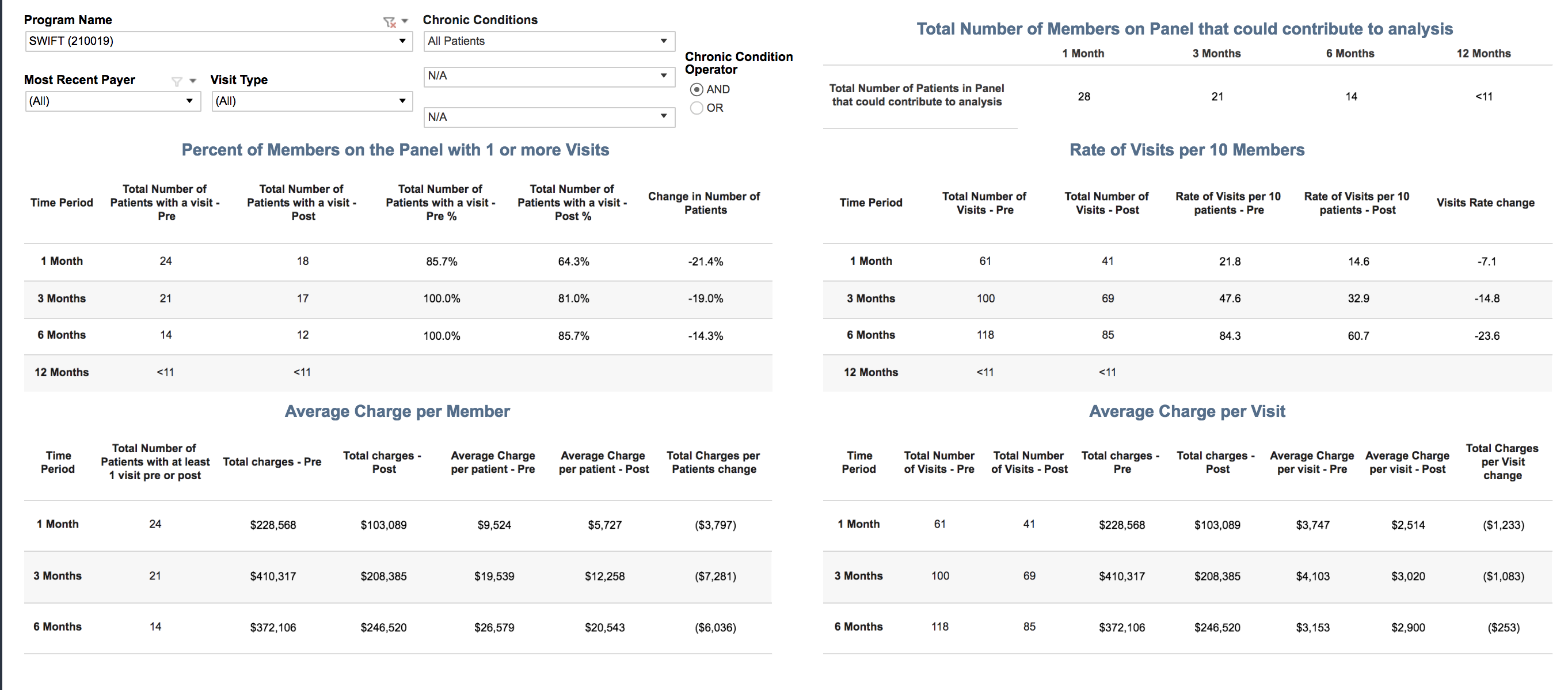 Embedded Care Coordinators Pre-Post Analysis FY 2018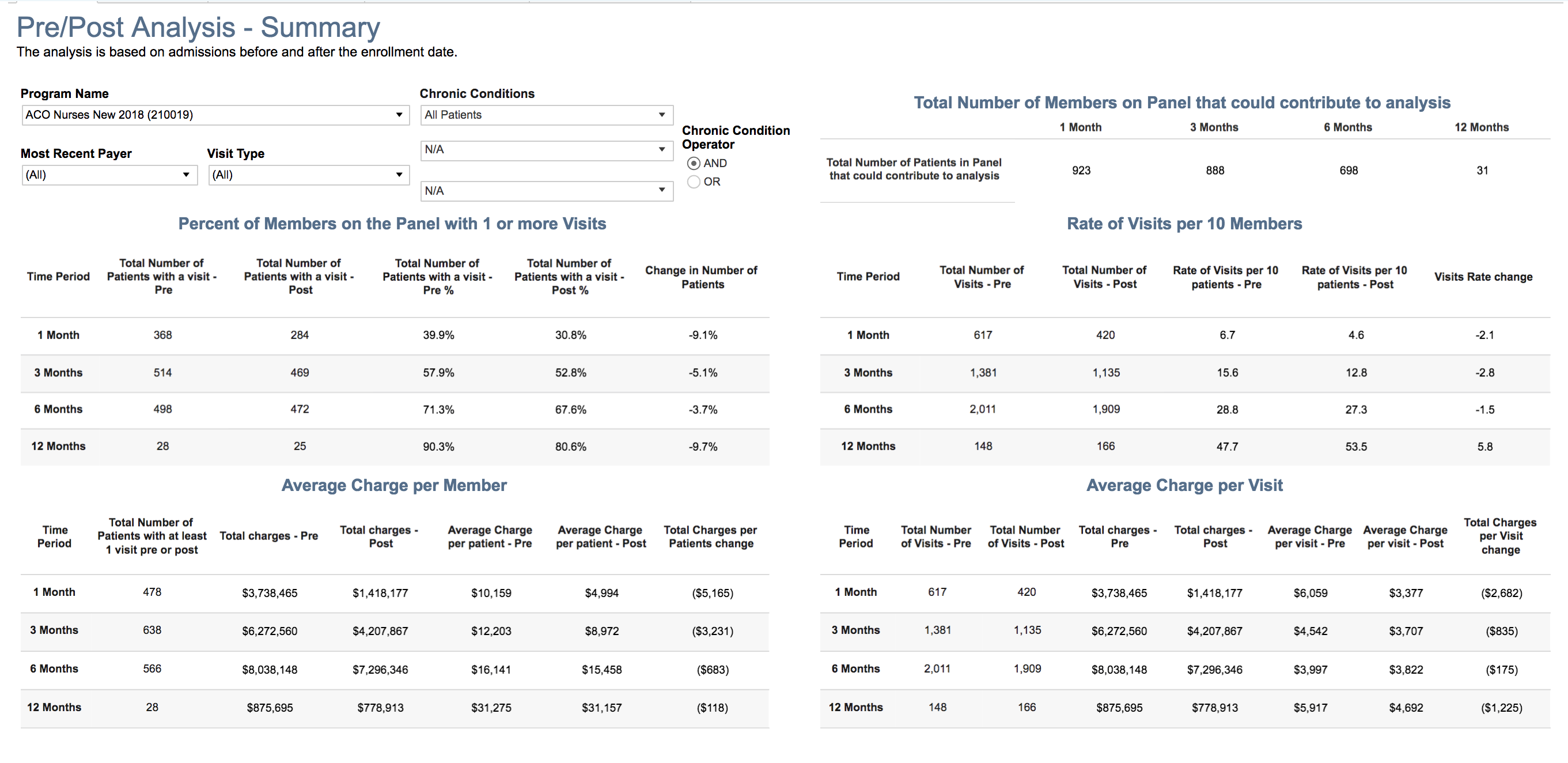 MAC Inc.Chronic Disease Self-Management(CDSME)7/1/17 - 6/30/18MAC Inc.Stepping Up Your Nutrition (SUYN)7/1/17 - 6/30/18MAC Inc.Living Well with Hypertension (BP)7/1/17 - 6/30/18Regional Partnership (RP) NamePeninsula Regional Medical CenterRP Hospital(s)Peninsula Regional Medical Center, Atlantic General Hospital, McCready HospitalRP POCKathryn FiddlerRP Interventions in FY 2018Care Coordination, Smith Island Telehealth, Wagner Wellness VanTotal Budget in FY 2018This should equate to total FY 2017 award  FY 2018 Award:  See budget WorksheetsTotal FTEs in FY 201824.2Total FTEs in FY 2018Contracted:  NoneProgram Partners in FY 2018Please list any community-based organizations or provider groups, contractors, and/or public partnersPeninsula Regional Medical Center; Atlantic General Hospital; McCready Health; MAC – Area Agency on Aging; Wicomico County Health Department; Worcester County Health Department; Somerset County Health Department; City of Salisbury; Halo shelter; HOPE, Inc; Salisbury Urban Ministries; St. James AME Church; St. Paul’s AME Church; St. Peter’s Catholic Church; Somerset County Library; Chesapeake Health Center; Community Foundation of the Eastern Shore; Resource & Recovery Center; National Kidney Foundation, Salisbury Fire DepartmentIntervention or Program NameWagner Wellness VanRP Hospitals Participating in InterventionPlease indicate if All; otherwise, please indicate which of the RP Hospitals are participating.Peninsula Regional Medical Center; Atlantic General Hospital; McCready HealthBrief description of the Intervention2-3 sentencesMobile clinic visiting locations in three counties utilizing staff from all three hospitals. Services include screenings and assessments; chronic disease education & prevention strategies; connection with primary care and community resources; and sick visits and follow-up visits with a nurse practitioner. Additional NP and RN duties extended to our Mobile Integrated Health program (Salisbury/Wicomico Integrated Firstcare Team – SWIFT). Through that program, the van staff teamed up with EMS to provide home visits; resource connection, and care coordination for high utilizers of the EMS system.Participating Program PartnersPlease list the relevant community-based organizations or provider groups, contractors, and/or public partnersPeninsula Regional Medical Center; Atlantic General Hospital; McCready Health; MAC – Area Agency on Aging; Wicomico County Health Department; Worcester County Health Department; Somerset County Health Department; City of Salisbury; Halo shelter; HOPE, Inc; Salisbury Urban Ministries; St. James AME Church; St. Paul’s AME Church; St. Peter’s Catholic Church; Somerset County Library; Chesapeake Health Center; Community Foundation of the Eastern Shore; Resource & Recovery Center; National Kidney Foundation, Salisbury Fire DepartmentPatients ServedPlease estimate using the Population category that best applies to the Intervention, from the CY 2017 RP Analytic Files. HSCRC acknowledges that the High Utilizer/Rising Risk or Payer designations may over-state the population, or may not entirely represent this intervention’s targeted population.Feel free to also include your partnership’s denominator.# of Patients Served as of June 30, 2018: 
845  (July 1, 2017 – June 30, 3018)48 for SWIFT (October 1, 2017 – June 30, 2018)Patients ServedPlease estimate using the Population category that best applies to the Intervention, from the CY 2017 RP Analytic Files. HSCRC acknowledges that the High Utilizer/Rising Risk or Payer designations may over-state the population, or may not entirely represent this intervention’s targeted population.Feel free to also include your partnership’s denominator.Denominator of Eligible Patients VAN: 71,058The Wagner Van is intended to meet the needs of individuals lacking access to care and/or without mechanism to pay.  Data from the RP analytical files does not provide visibility to this information.  All payer patient numbers were used as the denominator in absence of any other relevant numberDenominator for Eligible Patients High Risk Care Coordination programs (AGH/WorCty HD and PRMC - SWIFT):  1472Pre-Post Analysis for Intervention (optional)If available, RPs may submit a screenshot or other file format of the Intervention’s Pre-Post Analysis. See Appendix 1 - Screen Shot attached for the SWIFT program (ED and 911 high utilizers)Screen shot Embedded Care Coordinators Intervention-Specific Outcome or Process Measures(optional)These are measures that may not have generic definitions across Partnerships or Interventions and that your Partnership maintains and uses to analyze performance. Examples may include: Patient satisfaction; % of referred patients who received Intervention; operationalized care teams; etc.Evidence Based Programs supported by the Grant: 500 Community members on the Lower Eastern Shore attending classes for PEARLS, CDSM, Stepping On, and Stepping up your nutrition (See documents attached Appendix 2).Data in Appendix 2 provides information on program completion rates, Successes of the Intervention in FY 2018Free Response, up to 1 ParagraphThrough our tri-county mobile outreach, we interacted with approximately 340 community members who did not have a Primary Care Provider. We provided each of them with a list of PCPs in the community, and we actually made appointments for many of the patients – particularly those who screened positive for HTN or DM or who we were seeing for a sick visit with the NP. Lessons Learned from the Intervention in FY 2018Free Response, up to 1 ParagraphThe biggest lesson learned is that there needs to be external forces working to drive patients to the mobile clinic.  Parking it and expecting people to come does not yield the volumes one would anticipate. Having a process for referral to the clinic by various organizations has proven to be the most beneficial way to impact subsets of the population in the community. Examples would include Medication Assisted Therapy patients from the health departments; uninsured patients from the ED (for follow up and resource connection); homeless clients with no transportation/insurance/PCP from the shelters; undocumented patients from the community; etc.Next Steps for the Intervention in FY 2019Free Response, up to 1 ParagraphNext steps for the Intervention will include targeted health fairs to areas of the Shore with limited access to care. These health fairs will afford an opportunity to interact with community members about their health, while providing valuable data about the health of a community to guide targeted interventions. For example, a health fair held in Smith Island, Md, demonstrated that 50% of participants there had an A1C >6.5, compared with 22% of mainland participants. Other plans for the mobile outreach clinic include exploration of telemedicine to facilitate provider visits and integration with other hospital and/or community programs that increase access to care and community care coordination.Additional Free Response (Optional)Intervention or Program NameCommunity Care CoordinationRP Hospitals Participating in InterventionPlease indicate if All; otherwise, please indicate which of the RP Hospitals are participating.Peninsula Regional Medical Center; Atlantic General Hospital; McCready HealthBrief description of the Intervention2-3 sentencesCoordination for high risk individuals within the three hospitals utilizing care coordination teams, local community agencies, and Community Evidence Based Classes in an effort to reduce unnecessary utilization and improve support for high risk individuals,Participating Program PartnersPlease list the relevant community-based organizations or provider groups, contractors, and/or public partnersPeninsula Regional Medical Center; Atlantic General Hospital; McCready Health; MAC – Area Agency on Aging; Wicomico County Health Department; Worcester County Health Department; Somerset County Health Department; City of Salisbury; Chesapeake Health Center; Salisbury Fire DepartmentPatients ServedPlease estimate using the Population category that best applies to the Intervention, from the CY 2017 RP Analytic Files. HSCRC acknowledges that the High Utilizer/Rising Risk or Payer designations may over-state the population, or may not entirely represent this intervention’s targeted population.Feel free to also include your partnership’s denominator.# of Patients Served as of June 30, 2018: 
1283 Pts with Care Coordination500 Community Based Educational ClassesPatients ServedPlease estimate using the Population category that best applies to the Intervention, from the CY 2017 RP Analytic Files. HSCRC acknowledges that the High Utilizer/Rising Risk or Payer designations may over-state the population, or may not entirely represent this intervention’s targeted population.Feel free to also include your partnership’s denominator.Denominator for Eligible Patients High Risk Care Coordination programs (AGH/WorCty HD and PRMC - SWIFT):  5213Pre-Post Analysis for Intervention (optional)If available, RPs may submit a screenshot or other file format of the Intervention’s Pre-Post Analysis. See Appendix 1 - Screen Shot attached for the SWIFT program (ED and 911 high utilizers)Screen shot Embedded Care Coordinators Intervention-Specific Outcome or Process Measures(optional)These are measures that may not have generic definitions across Partnerships or Interventions and that your Partnership maintains and uses to analyze performance. Examples may include: Patient satisfaction; % of referred patients who received Intervention; operationalized care teams; etc.Evidence Based Programs supported by the Grant: 500 Community members on the Lower Eastern Shore attending classes for PEARLS, CDSM, Stepping On, and Stepping up your nutrition (See documents attached Appendix 2).Data in Appendix 2 provides information on program completion rates, patient satisfaction and health improvement outcomes measuresSuccesses of the Intervention in FY 2018Free Response, up to 1 ParagraphFor each organization and collaboratively we have improved care coordination as evidenced by generation of CRISP care alerts, with 52.3% of all high-risk patients, and 12% of rising needs patients.  All three organizations have worked collaboratively to share best practices, improve communication among teams and providers as well as community post-acute care partners.Lessons Learned from the Intervention in FY 2018Free Response, up to 1 ParagraphNext Steps for the Intervention in FY 2019Free Response, up to 1 ParagraphFuture efforts: expanding access to healthcare services, deploying outpatient Supportive Care and Pain Management programs, and strengthening transitions of care. Pain Rehabilitation Program – September 2018- Program identifies those patients with chronic pain and the complete a two week outpatient program including physical rehabilitation, emotional, educational, and behavioral and peer support and extensive education on alternatives to learn to minimize pain and live a quality life with chronic pain.  Regional efforts to address patients with rising risk of end stage renal disease- October 2018 will be the first regional meeting although individual efforts have occurred, this will be a more organized and strategic partnership with the providers.  Expansion of outpatient supportive care services to include patients with chronic disease in addition to cancer starting fall 2018.Development of more telehealth and remote patient monitoring to high risk patients within the tri-county areaAdditional Free Response (Optional)Intervention or Program NameSmith Island TelehealthRP Hospitals Participating in InterventionPlease indicate if All; otherwise, please indicate which of the RP Hospitals are participating.Peninsula Regional Medical Center; McCready HealthBrief description of the Intervention2-3 sentencesSmith Island community health worker staff provide chronic disease educational support and connection to telehealth for primary care to island resident of Smith Island, MDParticipating Program PartnersPlease list the relevant community-based organizations or provider groups, contractors, and/or public partnersPeninsula Regional Medical Center; McCready Health; MAC – Area Agency on Aging; Somerset County Health Department, Crisfield ClinicPatients ServedPlease estimate using the Population category that best applies to the Intervention, from the CY 2017 RP Analytic Files. HSCRC acknowledges that the High Utilizer/Rising Risk or Payer designations may over-state the population, or may not entirely represent this intervention’s targeted population.Feel free to also include your partnership’s denominator.# of Patients Served as of June 30, 2018: 98Patients ServedPlease estimate using the Population category that best applies to the Intervention, from the CY 2017 RP Analytic Files. HSCRC acknowledges that the High Utilizer/Rising Risk or Payer designations may over-state the population, or may not entirely represent this intervention’s targeted population.Feel free to also include your partnership’s denominator.Denominator of Eligible Patients: 250Pre-Post Analysis for Intervention (optional)If available, RPs may submit a screenshot or other file format of the Intervention’s Pre-Post Analysis. N/AIntervention-Specific Outcome or Process Measures(optional)These are measures that may not have generic definitions across Partnerships or Interventions and that your Partnership maintains and uses to analyze performance. Examples may include: Patient satisfaction; % of referred patients who received Intervention; operationalized care teams; etc. N/ASuccesses of the Intervention in FY 2018Free Response, up to 1 ParagraphHaving CHW’s that are trusted Island residents has proven to be the key for this population. Their ability to influence behaviors and actions in their community members is paramount to the project, and something that “outsiders” would likely not be able to achieve. Examples include: blood sugar reduction in a husband and wife from 300s to 120s; ED avoidance by a habitual user of the ED, opting to receive care on the Island; improvement in the understanding of and compliance with medications; and increased knowledge regarding causes and management of chronic disease.Lessons Learned from the Intervention in FY 2018Free Response, up to 1 ParagraphThe people of Smith Island are very loyal, hard-working people. Their culture can be difficult to understand. However, it must be understood and considered in order to have a successful program. Cultures and relationships outside of the Island have also proven to be factors influencing the success of the Intervention. Concessions that account for these relationships, cultures, and idiosyncrasies have been and will continue to be necessary going forward.Next Steps for the Intervention in FY 2019Free Response, up to 1 ParagraphNext steps include certification of the CHW’s in CDSME to afford Islanders the opportunity to participate in self-management classes in their community. Exercise equipment is now on both islands for use by the residents. Walking clubs complete with marked paths, walk journals, pedometers, and incentive “prizes” will be added in the Fall. Given the success of the first health fair, we are planning another event for FY ’19. Additionally, we will continue to work toward the goal of adding other PCP’s and specialists to the list of Telemedicine providers for Smith Island.Additional Free Response (Optional)There was a 5% reduction in ED utilization at McCready Hospital for patients with a Smith Island zip code from the time the initiative started in October, 2017, to the end of FY 2018, compared to the same amount of time pre-October, 2017. Measure in RFP(Table 1, Appendix A of the RFP)Measure for FY 2018 ReportingOutcomes(s)Total Hospital Cost per capitaPartnership IP Charges per capitaExecutive Dashboard:‘Regional Partnership per Capita Utilization’ – Hospital Charges per Capita, reported as average 12 months of CY 2017-or-Analytic File:‘Charges’ over ‘Population’(Column E / Column C)Total Hospital Discharges per capitaTotal Discharges per 1,000Hospital Discharges per 1000 = 7Total Health Care Cost per personPartnership TCOC per capita – MedicareTotal Cost of Care (Medicare CCW) Report ‘Regional Partnership Cost of Care’:‘Tab 4. PBPY Costs by Service Type’ – sorted for CY 2017 and Total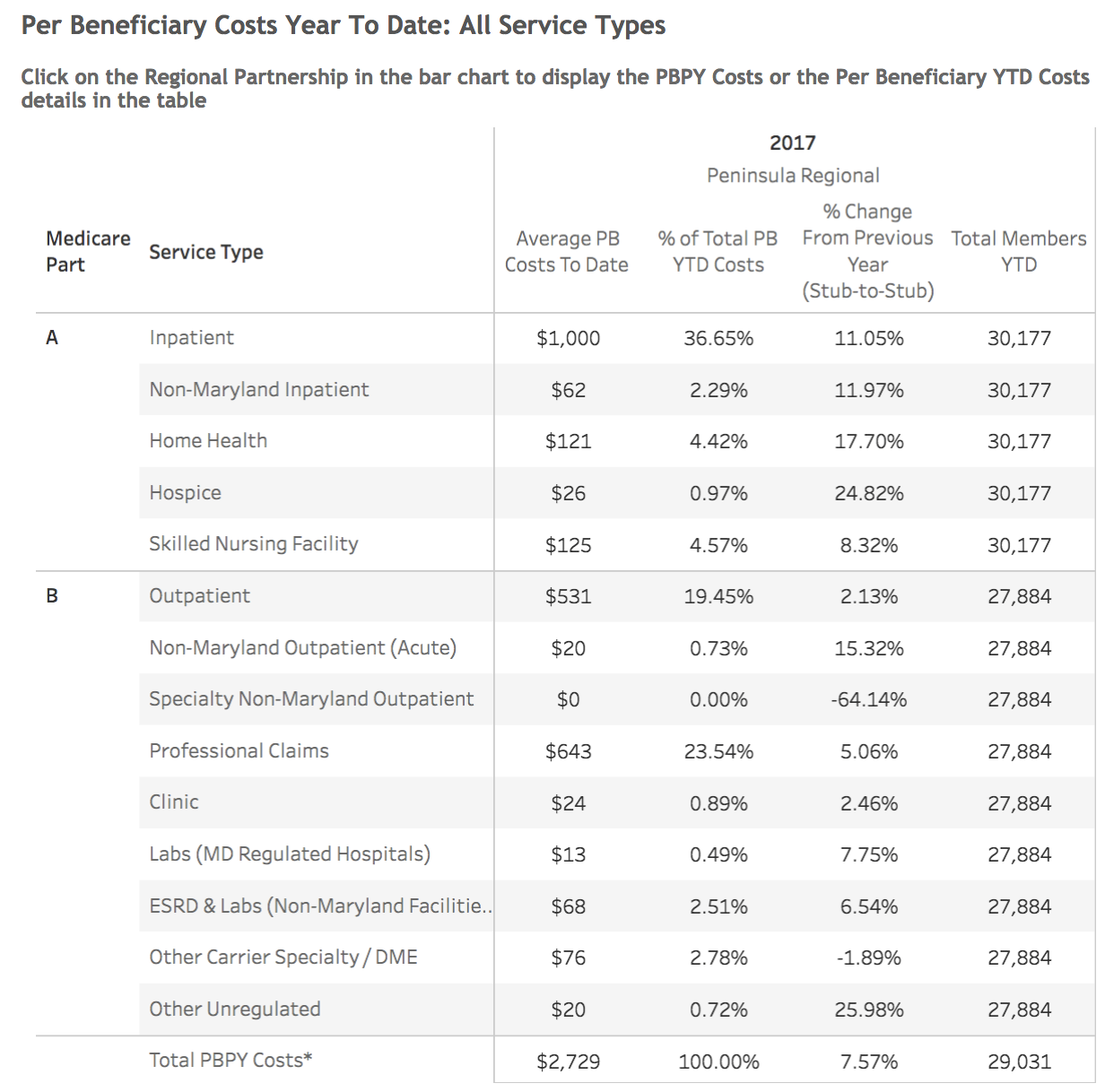 ED Visits per capitaAmbulatory ED Visits per 1,000ED Visits per 1000 = 40Measure in RFP(Table 1 in Appendix A of the RFP)Measure for FY 2018 ReportingOutcomes(s)ReadmissionsUnadjusted Readmission rate by Hospital  (please be sure to filter to include all hospitals in your RP)Analytic File:‘IP Readmit’ over ‘EligibleforReadmit’(Column J / Column I)Unadjusted readmission rate all three hospitals: 12.29% for 2018PAUPotentially Avoidable UtilizationExecutive Dashboard:‘[Partnership] Quality Indicators’ – Potentially Avoidable Utilization, reported as sum of 12 months of FY 2018-or-Analytic File:‘TotalPAUCharges’(Column K)Total PAU Charges - $28,343,544.15Measure in RFP(Table 1 in Appendix A of the RFP)Measure for FY 2018 ReportingOutcomes(s)Established Longitudinal Care Plan% of patients with Care Plan recorded at CRISPExecutive Dashboard:‘High Needs Patients – CRISP Key Indicators’ –% of patients with Care Plan recorded at CRISP, reported as average monthly % for most recent six months of dataMay also include Rising Needs Patients, if applicable in Partnership.N/A  Organizations have no ability to submit Care Plans to CRISP via AllScripts/EPIC at this timePortion of Target Population with Contact from Assigned Care ManagerPotentially Avoidable UtilizationExecutive Dashboard:‘High Needs Patients – CRISP Key Indicators’ –% of patients with Case Manager (CM) recorded at CRISP, reported as average monthly % for most recent six months of dataMay also include Rising Needs Patients, if applicable in Partnership.55.1% of High Needs patients have a Case Mgr recorded at CRISPNumber of workshops:  14Average participants per workshop:  9.5Number of participants:  133Participants with attendance data:  133Completers:  120 of 133 (90%)Number who are caregivers:  25 of 104 (24%)Number of workshops:  9Average participants per workshop:  8.9Number of participants:  80Participants with attendance data:  0Completers:  0 of 0Number who are caregivers:  0 of 0Number of workshops:  9Average participants per workshop:  6.2Number of participants:  56Participants with attendance data:  0Completers:  0 of 0Number who are caregivers:  10 of 44 (23%)